ГЕРБМУНИЦИПАЛЬНОЕ ОБРАЗОВАНИЕ«ВСЕВОЛОЖСКИЙ МУНИЦИПАЛЬНЫЙ РАЙОН»ЛЕНИНГРАДСКОЙ ОБЛАСТИАДМИНИСТРАЦИЯПОСТАНОВЛЕНИЕ__________________                      					                      №______________г. Всеволожск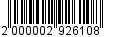 О внесении изменений в постановлениеадминистрации от 26.12.2014 № 4119В целях совершенствования системы оплаты труда работников муниципальных учреждений, финансируемых из бюджета муниципального образования «Всеволожский муниципальный район» Ленинградской области, администрация муниципального образования «Всеволожский муниципальный район» Ленинградской области п о с т а н о в л я е т:Внести в Положение о системах оплаты труда в муниципальных учреждениях муниципального образования «Всеволожский муниципальный район» Ленинградской области по видам экономической деятельности», утвержденное постановлением администрации от 26.12.2014 года № 4119 «Об утверждении Положения о системах оплаты труда в муниципальных учреждениях муниципального образования «Всеволожский муниципальный район» Ленинградской области по видам экономической деятельности» следующие изменения:В разделе 2 «Межуровневые коэффициенты для определения должностных окладов по должностям работников культуры, искусства 
и кинематографии» подраздела «Профессиональная квалификационная группа «Должности работников культуры, искусства и кинематографии ведущего звена» приложения 3 к Положению число «1,5574-1,75412» заменить числом «1,7541». Сноску «2 Конкретный коэффициент устанавливается учреждением самостоятельно с учетом занимаемой должности» удалить.Настоящее постановление вступает в силу со дня его официального опубликования и распространяется на правоотношения, возникшие 
с 1 января 2016 года.3. Контроль за исполнением настоящего постановления возложить 
на заместителя главы администрации по финансам - председателя комитета финансов Попову А.Г.Глава администрации							В.П. Драчев